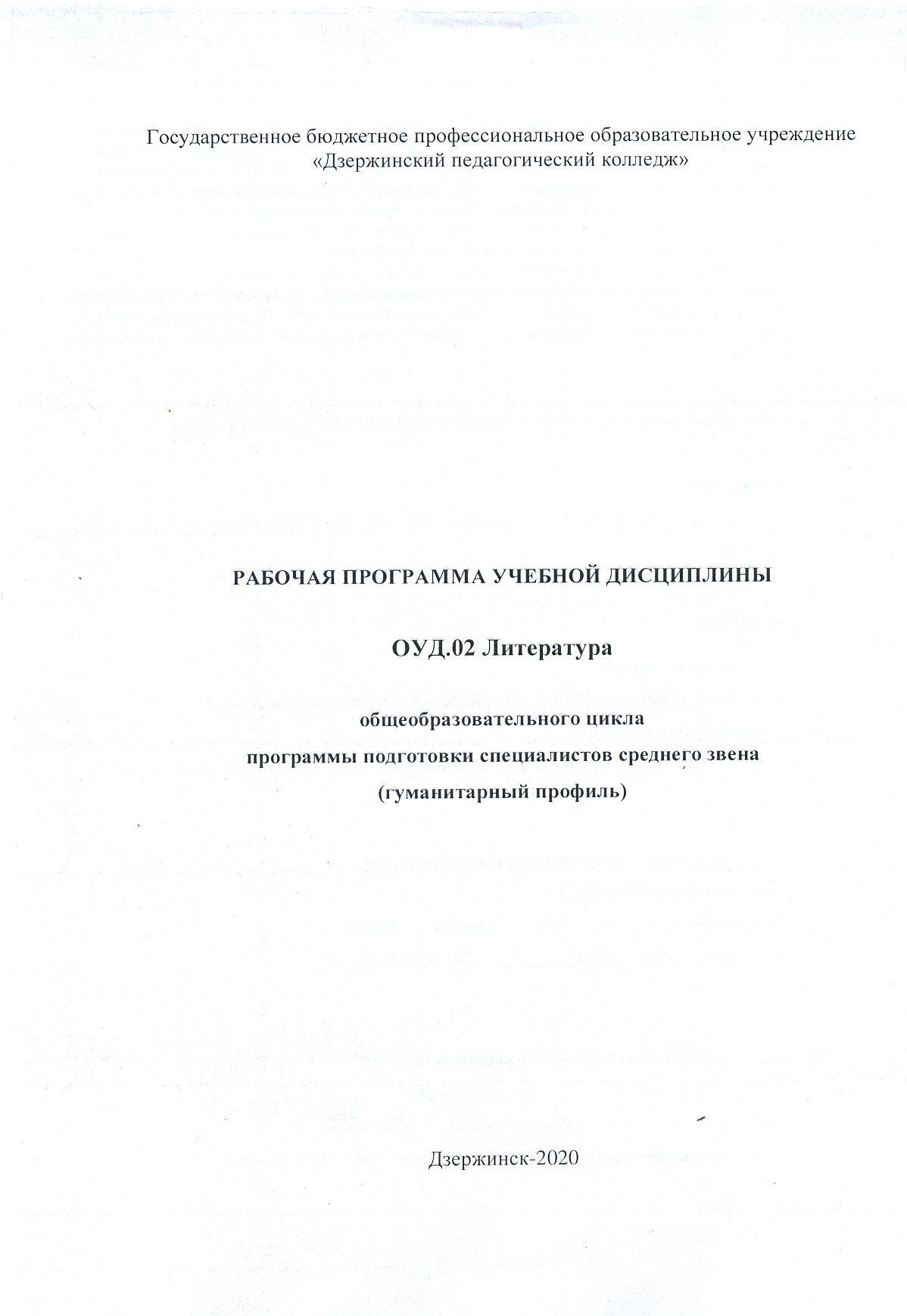 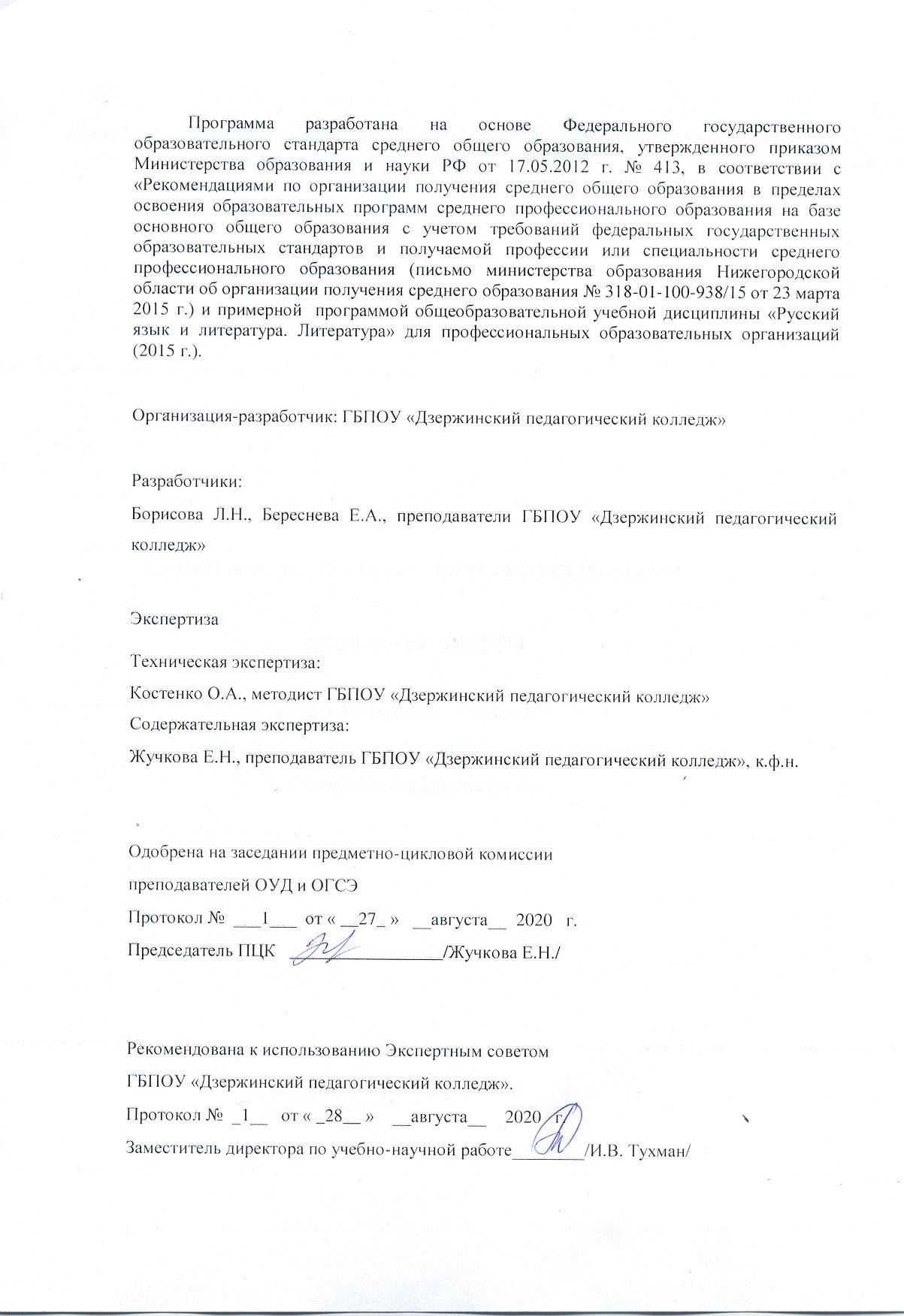 СОДЕРЖАНИЕПАСПОРТ РАБОЧЕЙ ПРОГРАММЫ УЧЕБНОЙ ДИСЦИПЛИНЫ«Литература»Область применения программыРабочая программа учебной дисциплины является частью основной профессиональной образовательной программы в соответствии с ФГОС по специальностям СПО 44.02.01 Дошкольное образование, 44.02.02 Преподавание в начальных классах, 49.02.01 Физическая культура.Место учебной дисциплины в структуре основной профессиональной образовательной программы: Учебная дисциплина входит в общеобразовательный цикл учебного плана. Является базовой дисциплиной из обязательной образовательной предметной области «Филология» (ОУД.02).Цели и задачи учебной дисциплины – требования к результатам освоения учебной дисциплины:Освоение содержания учебной дисциплины «Литература» обеспечивает достижение студентами следующих результатов:личностных:сформированность мировоззрения, соответствующего современному уровню развития науки и общественной практики, основанного на диалоге культур, а также различных форм общественного сознания, осознание своего места в поликультурном мире;сформированность основ саморазвития и самовоспитания в соответствии с общечеловеческими ценностями и идеалами гражданского общества; готовность и способность к самостоятельной, творческой и ответственной деятельности;толерантное сознание и поведение в поликультурном мире, готовность и способность вести диалог с другими людьми, достигать в нем взаимопонимания, находить общие цели и сотрудничать для их достижения;готовность и способность к образованию, в том числе самообразованию, на протяжении всей жизни; сознательное отношение к непрерывному образованию как условию успешной профессиональной общественной деятельностиэстетическое отношение к миру;совершенствование духовно-нравственных качеств личности, воспитание чувства любви к многонациональному Отечеству, уважительного отношения к русской литературе, культурам других народов;использование для решения познавательных и коммуникативных задач раз-личных источников информации (словарей, энциклопедий, интернет-ресурсов и др.);метапредметных:умение понимать проблему, выдвигать гипотезу, структурировать материал, подбирать аргументы для подтверждения собственной позиции, выделять причинно-следственные связи в устных и письменных высказываниях, формулировать выводы;умение самостоятельно организовывать собственную деятельность, оценивать ее, определять сферу своих интересов;умение работать с разными источниками информации, находить ее, анализировать, использовать в самостоятельной деятельности;владение навыками познавательной, учебно-исследовательской и проектной деятельности, навыками разрешения проблем; способность и готовность к самостоятельному поиску методов решения практических задач, применению различных методов познания;предметных:сформированность устойчивого интереса к чтению как средству познания других культур,уважительного отношения к ним;сформированность навыков различных видов анализа литературных произведений;владение навыками самоанализа и самооценки на основе наблюдений за собственной речью;владение умением анализировать текст с точки зрения наличия в нем явной и скрытой, основной и второстепенной информации;владение умением представлять тексты в виде тезисов, конспектов, аннотаций, рефератов, сочинений различных жанров;знание содержания произведений русской, родной и мировой классической литературы, их историко-культурного и нравственно-ценностного влияния на формирование национальной и мировой культуры;сформированность умений учитывать исторический, историко-культурный контекст и контекст творчества писателя в процессе анализа художественного произведения;способность выявлять в художественных текстах образы, темы и проблемы и выражать свое отношение к ним в развернутых аргументированных устных и письменных высказываниях;владение навыками анализа художественных произведений с учетом их жанрово-родовой специфики; осознание художественной картины жизни, созданной в литературном произведении, в единстве эмоционального личностного восприятия и интеллектуального понимания;сформированность представлений о системе стилей языка художественной литературы.Рекомендуемое количество часов на освоение примерной программы учебной дисциплины:максимальной учебной нагрузки обучающегося 293 час, в том числе:обязательной аудиторной учебной нагрузки обучающегося 195 часов; самостоятельной работы обучающегося 98 часов.СТРУКТУРА И СОДЕРЖАНИЕ УЧЕБНОЙ ДИСЦИПЛИНЫОбъем учебной дисциплины и виды учебной работыТематический план и содержание учебной дисциплины литератураУСЛОВИЯ РЕАЛИЗАЦИИ УЧЕБНОЙ ДИСЦИПЛИНЫТребования к минимальному материально-техническому обеспечениюРеализация учебной дисциплины требует наличия учебного кабинета русского языка и литературы.Оборудование учебного кабинета: 15 столов, 30 стульев, 1 уч. стол, 4 шкафа, 4 стенда. Технические средства обучения: мультимедийный проектор, компьютер при условии проведения занятий в лекционном зале.Комплект раздаточного материала для практических занятий по литературе (по темам).Информационное обеспечение обученияПеречень рекомендуемых учебных изданий, Интернет-ресурсов, дополнительной литературыОсновные источникиМинералов, Ю. И. История русской литературы. 1800-1830-е годы: учебник для СПО [Текст] / Ю. И. Минералов. — 3-е изд., испр. и доп. — М.: Издательство Юрайт, 2018. — 340 с. — (Серия : Профессиональное образование).Минералов, Ю. И. История русской литературы. 1840-1860-е годы: учебник для СПО [Текст] / Ю. И. Минералов. — 3-е изд., испр. и доп. — М.: Издательство Юрайт, 2018. — 380 с. — (Серия : Профессиональное образование).Минералов, Ю. И. История русской литературы. 1870-1890-е годы: учебник для СПО [Текст] / Ю. И. Минералов. — 3-е изд., испр. и доп. — М.: Издательство Юрайт, 2018. — 441 с. — (Серия : Профессиональное образование).Дополнительные источникиРусская литература в вопросах и ответах в 2 т. Том 1. XIX век: учеб. пособие для СПО [Текст] / Л. В. Чернец [и др.]; под ред. Л. В. Чернец. — 4-е изд., испр. и доп. — М.: Издательство Юрайт, 2018. — 212 с. — (Серия : Профессиональное образование).Тарланов, Е. З. Литература: анализ поэтического текста: учебник и практикум для СПО [Текст] / Е. З. Тарланов. — 2-е изд., перераб. и доп. — М.: Издательство Юрайт, 2018. — 237 с. — (Серия: Профессиональное образование).Художественные текстыЛитература ХIХ в.В.А. Жуковский. Сельское кладбище. Вечер. Светлана. Певец во стане русских воинов. Ивиковы журавли. Теон и Эсхин. Лесной царь.К.Н. Батюшков. Веселый час. Мои Пенаты. К Дашкову. Переход русских войск через Неман. Странствия Одиссея. На развалинах замка в Швеции. Изречение Мельхиседека.А.С. Пушкин. К другу стихотворцу. Воспоминания в Царском селе. Лицинию. Товарищам. Вольность. К Чаадаеву. Деревня. Погасло дневное светило… Кинжал. Узник. Свободы сеятель пустынный… К морю. Я помню чудное мгновенье… Вакхическая песня. 19 октября. Пророк. Стансы (В надежде славы и добра…). Арион. Анчар. В Сибирь. Поэт. Поэту. 19 октября 1827 г. На холмах Грузии… Дар напрасный, дар случайный… Дорожные жалобы. И.И. Пущину. Я вас любил… Брожу ли я вдоль улиц шумных… Эхо. Мадонна. Бесы. Безумных лет угасшее веселье… Моя родословная. Клеветникам России. Бородинская годовщина. Вновь я посетил… Из Пиндемонти. Когда за городом задумчив я брожу… Памятник. Руслан и Людмила. Кавказский пленник. Цыганы. Полтава. Медный всадник. Борис Годунов. Маленькие трагедии. Арап Петра Великого. Повести Белкина.История села Горюхина. Дубровский. Капитанская дочка. Пиковая дама.М.Ю. Лермонтов. Нет, я не Байрон… Парус. Предсказание. Два великана. Бородино. Смерть поэта. Когда волнуется желтеющая нива… Поэт. Спор. 1 января. Дума. И скучно и грустно… Родина. Нет, не тебя так пылко я люблю… Выхожу один я на дорогу… Пророк. Боярин Орша. Песня про царя Ивана Васильевича, молодого опричника и удалого купца Калашникова. Мцыри. Демон. Маскарад. Герой нашего времени.Н.В. Гоголь. Невский проспект. Портрет. Нос. Шинель. Ревизор. Мертвые души.И.А. Гончаров. Обыкновенная история. Обломов.Н.А. Некрасов. В дороге. Нравственный человек. Колыбельная песня. Тройка. Когда из мрака заблужденья… Вчерашний день, часу в шестом… Я не люблю иронии твоей… Мы с тобой бестолковые люди… Давно отвергнутый тобой… Школьник. Праздник жизни – молодости годы… Где твое личико смуглое… Внимая ужасам войны… Стихи мои, свидетели живые… В столицах шум, гремят витии… Что ты, сердце мое, расходилося… Поэт и гражданин. Размышления у парадного подъезда. Песня Еремушке. Рыцарь на час. Песни о свободном слове. Газетная. Умру я скоро… Ликует враг, молчит в недоуменье… Зачем меня на части рвете… Зеленый шум. Надрывается сердце от муки… Памяти Добролюбова. Не рыдай так безумно над ним… Пророк. Три элегии. Зине (Ты еще на жизнь имеешь право…). Угомонись, моя муза задорная… Зине (Двести уж дней…). Сеятелям. Музе. Друзьям. Горящие письма. Баюшки-баю. О муза, я у двери гроба… Коробейники. Железная дорога. Мороз – Красный нос. Дедушка. Русские женщины. Современники. Кому на Руси жить хорошо.Н.Г. Чернышевский. Что делать?И.С. Тургенев. Рудин. Дворянское гнездо. Накануне. Отцы и дети. Новь.Стихотворения в прозе (5–6 по выбору).А.Н. Островский. Свои люди – сочтемся. Бедная невеста. Бедность – не порок. Доходное место. Гроза. На всякого мудреца – довольно простоты. Горячее сердце. Бешеные деньги. Волки и овцы. Бесприданница. Лес. Без вины виноватые.М.Е. Салтыков-Щедрин. Губернские очерки. История одного города. Господа Головлевы. За рубежом. Сказки (3–4 по выбору).Н.С. Лесков. Очарованный странник. Левша (Сказ о тульском косом левше и о стальной блохе).Ф.И. Тютчев. С поляны коршун поднялся… Весенняя гроза. Не то, что мните вы, природа... Есть в осени первоначальной… Цицерон. Фонтан. Не верь, не верь поэту, дева… Русской женщине. Эти бедные селенья… О, как убийственно мы любим… Последняя любовь. Весь день она лежала в забытьи… Накануне годовщины 4 августа 1864 г. Умом Россию не понять… Нам не дано предугадать… Я встретил вас…А.А. Фет. На заре ты ее не буди… Поделись живыми снами… Шепот, робкое дыханье… Сияла ночь… Как беден наш язык… Я тебе ничего не скажу… Еще люблю, еще томлюсь…А.К. Толстой. Колокольчики мои… Коль любить, так без рассудку… Средь шумного бала… Не ветер, вея с высоты… Слеза дрожит в твоем ревнивом взоре… Осень! Осыпается весь наш бедный сад… Поток-богатырь. Порой веселой мая. Против течения. Василий Шибанов. Сон Попова. История Государства российского… Царь Федор Иоаннович.Ф.М. Достоевский. Бедные люди. Белые ночи. Преступление и наказание.Л.Н. Толстой. Детство. Отрочество. Юность. Казаки. Война и мир. Анна Каренина.Смерть Ивана Ильича. Крейцерова соната. Воскресение. После бала. Хаджи-Мурат.А.П. Чехов. Смерть чиновника. Хамелеон. Унтер Пришибеев. Толстый и тонкий. Злоумышленник. Тоска. Горе. Враги. Степь. Скучная история. Дуэль. Попрыгунья. Душечка. Дом с мезонином. Палата № 6. Случай из практики. Мужики. В овраге. Человек в футляре. Крыжовник. О любви. Дама с собачкой. Ионыч. Невеста. Чайка. Три сестры. Дядя Ваня. Вишневый сад.Литература конца ХIХ – начала ХХ в.Л.Н. Андреев. Баргамот и Гараська. Жизнь Василия Фивейского. Красный смех.Иуда Искариот. Рассказ о семи повешенных.А.А. Ахматова. Сероглазый король. В Царском селе. Сжала руки под темной вуалью… Вижу выцветший флаг над таможней… Песня последней встречи. Прогулка. Все мы бражники здесь, блудницы... Проводила друга до передней… Мне голос был… Тайны ремесла. Есть в близости людей заветная черта... Петроград, 1919. Клятва. Мужество. Реквием.К.Д. Бальмонт. Я мечтою ловил уходящие тени... Я вольный ветер… Ангелы опальные. Я в этот мир пришел, чтоб видеть Солнце... Я – изысканность русской медлительной речи... В домах. Я не знаю мудрости... Есть в русской природе усталая нежность...А. Белый. Мои слова. В полях. Объяснение в любви. Заброшенный дом. Тройка.Отчаянье. Из окна вагона.А.А. Блок. Возмездие. Соловьиный сад. Двенадцать. Лирика.В.Я. Брюсов. Юному поэту. Грядущие гунны. Близким. Кинжал. Нам проба. К счастливым. Довольно. Ассарогадон. Конь блед. Каменщик. Работа. Принцип относительности.И.А. Бунин. Листопад. Антоновские яблоки. Деревня. Суходол. Господин из Сан- Франциско.М. Горький. Макар Чудра. Старуха Изергиль. Челкаш. Скуки ради. Песня о Соколе. Двадцать шесть и одна. Фома Гордеев. Песня о Буревестнике. Мещане. На дне. Мать. Городок Окуров. Рассказы из сборника «По Руси». Несвоевременные мысли.З.Н. Гиппиус. Песня. Надпись на камне. Сонет. Пауки. Швея. Все кругом. 14 декабря. 14 декабря 17 года. Чертова кукла.Н.С. Гумилев. Капитаны. Рабочий. Слоненок. Телефон. Заблудившийся трамвай.Озеро Чад. Жираф. Телефон. Юг. Рассыпающая звезды. О тебе. Дагомыс. Слово.Б.К. Зайцев. Аграфена. Усадьба Ланиных. Голубая звезда.А.И. Куприн. Молох. Олеся. Поединок. Гамбринус. Белый пудель. Гранатовый браслет. Суламифь.В.В. Маяковский. Я сам (автобиография). Послушайте! Мама и убитый немцами вечер. Гимн судье. Облако в штанах. Ода революции. Левый марш. О дряни. Прозаседавшиеся. Необычайное приключение… Окна РОСТА.Д.С. Мережковский. Парки. Дети ночи. Двойная бездна. Молитва о крыльях. Чужбина – родина. Бог. О причинах упадка и о новых течениях современной русской литературы.Ф. Сологуб. В поле не видно ни зги… Люблю блуждать я над трясиною... Пленные звери. Чертовы качели.А.Н. Толстой. Мишука Налымов. Приключения Растегина. Хромой барин.М. Цветаева. Моим стихам, написанным так рано... Змея оправдана звездой... На плече моем на правом... Вот опять окно… Кто создан из камня, кто создан из глины… Белая гвардия, путь твой высок… Маяковскому. Если душа родилась крылатой… Мракобесие. Смерч. Содом. Вскрыла жилы: неостановимо... Уж сколько их упало в эту бездну... Поэма воздуха. Крысолов. Мой Пушкин.И.С. Шмелев. Человек из ресторана. Пугливая тишина.Литература ХХ в.М. Горький. Старуха Изергиль. Челкаш. Фома Гордеев. На дне.В. Маяковский. Ночь. Из улицы в улицу. А вы могли бы? Несколько слов обо мне самом. Нате. Вам. Послушайте. Кофта фата. Адище города. Скрипка и немножко нервно. Левый марш. Приказ по армии искусства. Хорошее отношение к лошадям. Прозаседавшиеся. Лиличка! Любовь. Письмо товарищу Кострову... Письмо Татьяне Яковлевой. Уже второй должно быть ты легла... Про это. Хорошо! Во весь голос. Клоп.Баня.С. Есенин. Поет зима – аукает… Выткался на озере алый свет зари... Шел Господьпытать людей в любови... Гой ты, Русь, моя родная... Письмо матери. Отговорила роща золотая... О Русь, взмахни крылами... Корова. Песнь о собаке. Устал я жить в родном краю... Я обманывать себя не стану... Я последний поэт деревни... Нивы сжаты, рощи голы... Да, теперь решено, без возврата... Мне осталась одна забава... Не жалею, не зову, не плачу... Я спросил сегодня у менялы... Шаганэ, ты моя, Шаганэ… Пускай ты выпита другим… Ты меня не любишь, не жалеешь... Собаке Качалова. Я иду долиной, На затылке кепи... Клен ты мой опавший, клен заледенелый... Мы теперь уходим понемногу… До свиданья, друг мой, до свиданья… Русь Советская. Русь уходящая. Письмо к женщине. Анна Снегина.М. Булгаков. Белая гвардия. Собачье сердце. Мастер и Маргарита.И. Бабель. Конармия.А. Фадеев. Разгром. Молодая гвардия.М. Шолохов. Тихий Дон. Судьба человека.А. Толстой. Петр Первый.И. Шмелев. Лето Господне.А. Платонов. Котлован. Джан. Возвращение.А. Ахматова. Сероглазый король. Сжала руки под темной вуалью… Как соломинкой, пьешь мою душу... Песня последней встречи. Вечером. В последний раз мы встретились тогда... Проводила друга до передней... Лучше б мне частушки задорно выкликать... Он любил... Я научилась просто, мудро жить... Все мы бражники здесь, блудницы… Смятение. Я пришла к поэту в гости… Думали: нищие мы… Не с теми я, кто бросил землю... Все расхищено, предано, продано... Реквием.Б. Пастернак. Февраль. Достать чернил и плакать!.. Марбург. Сестра моя – жизнь и сегодня в разливе… Весна. Август. Объяснение. Зимняя ночь. Гамлет. Нобелевская премия. На Страстной. Доктор Живаго.О. Мандельштам. Воронежские стихи.В. Набоков. Защита Лужина. Приглашение на казнь.М. Цветаева. Вы, идущие мимо меня... Моим стихам, написанным так рано... Уж сколько их упало в эту бездну… Никто ничего не отнял... Вчера еще в глаза глядел... Стихи к Блоку. Мне нравится, что вы больны не мною... Поэт. Диалог Гамлета с совестью. Все повторяю первый стих… Знаю, умру на заре...М. Зощенко. Аристократка. Брак по расчету. Любовь. Счастье. Баня. Нервные люди. Кризис. Административный восторг. Обезьяний язык. Воры. Муж. Сильное средство. Галоша. Прелести культуры. Мещане. Операция. Мелкий случай. Серенада. Свадьба. Голубая книга.А. Сурков. Бьется в тесной печурке огонь…К. Симонов. Стихи из сб. «Война». С тобой и без тебя… Живые и мертвые (1-я книга).А. Твардовский. Я убит подо Ржевом... В тот день, когда окончилась война… Василий Теркин. За далью – даль.М. Исаковский. Враги сожгли родную хату... Летят перелетные птицы... В лесу прифронтовом. Катюша.В. Некрасов. В окопах Сталинграда.А. Солженицын. Один день Ивана Денисовича. Матренин двор. Крохотки.В. Гроссман. Жизнь и судьба.Ю. Бондарев. Горячий снег.В. Васильев. А зори здесь тихие.В. Быков. Сотников. Знак беды.В. Астафьев. Царь-рыба (рассказы «Капля», «Уха на Боганиде», «Царь-рыба»,«Сон о белых горах» и др.). Прокляты и убиты.В. Шукшин. Чудик. Микроскоп. Сапожки. Забуксовал. Срезал. Крепкий мужик.Ораторский прием. Верую. Мастер. Танцующий Шива. Калина красная.В. Белов. Привычное дело.В. Распутин. Прощание с Матерой. Нежданно-негаданно.В. Маканин. Полоса обменов. Кавказский пленный.Ю. Домбровский. Факультет ненужных вещей.Н. Рубцов. Подорожник.Д. Самойлов. Голоса за холмами.И. Бродский. Часть речи.Ю. Кузнецов. После вечного боя.Д.А. Пригов. Стихи.4. КОНТРОЛЬ И ОЦЕНКА РЕЗУЛЬТАТОВ ОСВОЕНИЯ УЧЕБНОЙДИСЦИПЛИНЫХарактеристика основных видом учебной деятельностиПриложение 1.Показатели результатов освоения дисциплины1. ПАСПОРТ РАБОЧЕЙ ПРОГРАММЫ УЧЕБНОЙ ДИСЦИПЛИНЫстр. 52. СТРУКТУРА И СОДЕРЖАНИЕ УЧЕБНОЙ ДИСЦИПЛИНЫ73. УСЛОВИЯ РЕАЛИЗАЦИИ УЧЕБНОЙ ДИСЦИПЛИНЫ84 КОНТРОЛЬ И ОЦЕНКА РЕЗУЛЬТАТОВ ОСВОЕНИЯ УЧЕБНОЙ ДИСЦИПЛИНЫПРИЛОЖЕНИЯ12Вид учебной работыОбъем часовМаксимальная учебная нагрузка (всего)293Обязательная аудиторная учебная нагрузка (всего)195в том числе:лабораторные работыпрактические занятия60контрольные работы10курсовая работа (проект) (если предусмотрено)2Самостоятельная работа обучающегося (всего) Из них:выполнение индивидуальных проектов (для студентов,	выбравшихтемы индивидуальных проектов по данной учебной дисциплине)9810Промежуточная аттестация в форме дифференцированного зачета во 2 семестре2Наименование разделов и темСодержание учебного материала, лабораторные работы и практические занятияОбъем часовУровень освоения1234Раздел 1. Литература XIX века.Введение.Объем часов по разделу 1.22Раздел 1. Литература XIX века.Введение.Объем часов по разделу 1.22Раздел 1. Литература XIX века.Введение.1. Историко-литературный процесс рубежа XVIII-XIX вв. и периодизация русской литературы. Романтизм и реализм в русской литературе.21Тема 1.1. А.С. Пушкин. Личность писателя.Жизненный и творческий путь.Основные темы и мотивы творчества.Содержание8 (2/6)Тема 1.1. А.С. Пушкин. Личность писателя.Жизненный и творческий путь.Основные темы и мотивы творчества.1. Личность и творчество А.С. Пушкина. «Чувства добрые» в лирике А.С. Пушкина. Поиски смысла бытия и внутренней свободы. Осмысление исторических процессов с гуманистических позиций. Нравственное решение проблем человека и его времени. Теория литературы: элегия.22Тема 1.1. А.С. Пушкин. Личность писателя.Жизненный и творческий путь.Основные темы и мотивы творчества.Практическое занятие6Тема 1.1. А.С. Пушкин. Личность писателя.Жизненный и творческий путь.Основные темы и мотивы творчества.Анализ поэмы А.С. Пушкина «Медный всадник». Теория литературы: поэма.Выразительное чтение и анализ стихотворений А.С. Пушкина о любви и дружбе.42Тема 1.1. А.С. Пушкин. Личность писателя.Жизненный и творческий путь.Основные темы и мотивы творчества.Самостоятельная работа2Тема 1.1. А.С. Пушкин. Личность писателя.Жизненный и творческий путь.Основные темы и мотивы творчества.1. Составление тезисного плана статьи   В.Г. Белинский	"Сочинения Александра Пушкина" (статья девятая).21Тема 1.2. М.Ю. Лермонтов.Содержание8 (4/4)Тема 1.2. М.Ю. Лермонтов.Личность и жизненный путь М.Ю. Лермонтова. Характеристика творчества. Этапы творчества. Поэтический мир Лермонтова. Мотивы одиночества. Высокое предназначение личности и ее реальное бессилие — сквозная тема лирики М.Ю. Лермонтова. Обреченность человека. Поэма«Демон» как романтическая поэма. Противоречивость центрального образа произведения. Земное и космическое в поэме. Теория литературы: романтизм, антитеза, композиция.42Тема 1.2. М.Ю. Лермонтов.Практическое занятие4Тема 1.2. М.Ю. Лермонтов.Анализ произведений М.Ю. Лермонтова, раскрывающих тему одиночества, трагизм любви и отношения поэта и общества.Выразительное чтение и анализ стихотворений М.Ю. Лермонтова, посвященных любви к Родине, народу, природе, творчеству.4Тема 1.2. М.Ю. Лермонтов.Самостоятельная работа4Чтение и анализ драмы М.Ю. Лермонтова «Маскарад».Составление тезисного плана статьи В.Г.Белинского "Герой нашего времени"Исследование и подготовка доклада: «Кавказ в судьбе и творчестве М.Ю. Лермонтова». «М.Ю. Лермонтов в воспоминаниях современников». «М.Ю. Лермонтов-художник». «Любовная лирика М.Ю. Лермонтова».Заочная экскурсия в музей М.Ю. Лермонтова в Тарханах.1111Тема 1.3. Н.В. Гоголь.Содержание4 (4/0)Тема 1.3. Н.В. Гоголь.1.Жизненный и творческий путь писателя.21Тема 1.3. Н.В. Гоголь.2. «Петербургские повести»: «Портрет», «Нос», «Выбранные места из переписки с друзьями» (глава «Нужно любить Россию»). Композиция. Сюжет. Герои. Идейный замысел. Мотивыличности и социального разочарования. Особенности сатиры Н.В. Гоголя. Теория литературы:21Тема 1.3. Н.В. Гоголь.Самостоятельная работа2Тема 1.3. Н.В. Гоголь.Составление тезисного плана по статье В.Г. Белинского "О русской повести и повестях Н.В. Гоголя". Составление «двойного дневника» по «Выбранным местам из переписки с друзьями».2Раздел 2. Особенности развития русской литературы во 2 половине XIX века.Объем часов по разделу 2.54Тема 2.1. Феномен русской литературы II половины XIX в.Содержание1 (1/0)Тема 2.1. Феномен русской литературы II половины XIX в.Культурно-историческое развитие России середины XIX века. Отмена крепостного права. Крымская война. Народничество. Литературная критика и журнальная полемика 1860-х гг. О«лишних людях» и новом человеке в журналах «Современник», «Отечественные записки»,«Русское слово». Развитие реализма в прозе. Новые типы героев в русской литературе. Драматургия А.Н. Островского и А.П. Чехова. Поэзия «чистого искусства» и реалистическая поэзия.11Тема 2.2. А.Н. Островский.Содержание7 (5/2)Тема 2.2. А.Н. Островский.1.Жизненный и творческий путь писателя. Социально-культурная новизна драматургии А.Н. Островского. Драма Островского «Гроза». Самобытность замысла, оригинальность основного характера, сила трагической развязки в судьбе героев драмы. Теория литературы: драма, трагедия.31Тема 2.2. А.Н. Островский.2.Позиция автора и его идеал. Роль персонажей второго ряда в пьесе. Символика грозы. Статьи Н.А. Добролюбова "Луч света в темном царстве" и статьи Д.И. Писарева "Мотивы русской драмы"22Тема 2.2. А.Н. Островский.Практическое занятие2Тема 2.2. А.Н. Островский.1. Анализ образа Катерины как воплощения лучших качеств женской натуры и конфликта романтической личности с укладом жизни, лишенной народных нравственных основ.2Тема 2.2. А.Н. Островский.Самостоятельная работа41. Анализ комедий А.Н. Островского «Свои люди — сочтемся», «Бесприданница».12. Разработка сценария литературно-музыкальной композиции "Мир А.Н. Островского".13. Исследование и подготовка реферата: «Мир купечества Н.В. Гоголя и А.Н. Островского», идоклада «Крылатые выражения и их роль в раскрытии характеров героев и идейного содержания произведений А.Н. Островского».14. Подготовка и проведение виртуальной экскурсии в музей А.Н. Островского в Щелыково.1Тема 2.3. И.А. Гончаров.Содержание6 (2/4)Тема 2.3. И.А. Гончаров.Жизненный и творческий путь И.А. Гончарова. Роман «Обломов». Творческая история романа. Прошлое и будущее России. Теория литературы: социально-психологический роман.21Тема 2.3. И.А. Гончаров.Практическое занятие41Тема 2.3. И.А. Гончаров.Противоречивость характера Обломова. Обломов и Штольц.Анализ сна Ильи Ильича Обломова как художественно-философского центра романа.22Тема 2.3. И.А. Гончаров.Самостоятельная работа4Тема 2.3. И.А. Гончаров.Роман «Обломов» в оценке критиков (Н. Добролюбова, Д. Писарева, И. Анненского). Составить тезисный план по статьям критиков.Исследование и подготовка реферата «Женские образы в романах И.А. Гончарова», «Захар — второй Обломов», «Художественная деталь в романе «Обломов».22Тема 2.4. И.С. Тургенев.Содержание6 (4/2)Тема 2.4. И.С. Тургенев.1.Жизненный и творческий путь писателя. Роман «Отцы и дети». Смысл названия и основнойконфликт романа22Тема 2.4. И.С. Тургенев.2.   Нравственная   проблематика   романа   и   ее   общечеловеческое   значение.	Своеобразие художественной манеры Тургенева-романиста.22Тема 2.4. И.С. Тургенев.Практическое занятие22Тема 2.4. И.С. Тургенев.1. Анализ образа Базарова в системе действующих лиц.2Тема 2.4. И.С. Тургенев.Контрольная работа2Тема 2.4. И.С. Тургенев.1. Анализ полемики вокруг романа И.С. Тургенева "Отцы и дети" (семинар).2Тема 2.4. И.С. Тургенев.Самостоятельная работа4Тема 2.4. И.С. Тургенев.Ответы на вопросы викторины по повести И.С. Тургенева «Первая любовь»..Чтение наизусть и анализ стихотворения И.С. Тургенева "Как хороши, как свежи были розы".Исследование и подготовка реферата «Нигилизм и нигилисты в жизни и литературе».Подготовка и проведение виртуальной экскурсии по литературному музею И.С. Тургенева в Спасском-Лутовинове.1111Тема 2.5. Н.Г. Чернышевский.Содержание2 (2/0)Тема 2.5. Н.Г. Чернышевский.Краткий очерк жизни и творчества. Роман «Что делать?». Роль снов Веры Павловны в романе. Четвѐртый сон как социальная утопия. Теория литературы: утопия, антиутопия.22Тема 2.5. Н.Г. Чернышевский.Самостоятельная работа2Исследование и подготовка реферата «Общество будущего» в романе Н.Г. Чернышевского «Что делать?»2Тема 2.6. Н.С. Лесков.Содержание2 (2/0)Тема 2.6. Н.С. Лесков.Сведения из биографии. Художественный мир писателя. Повесть «Очарованный странник». Композиция. Жанр. Образ Ивана Флягина.21Тема 2.6. Н.С. Лесков.Самостоятельная работа4Тема 2.6. Н.С. Лесков.Чтение и обсуждение повести «Леди Макбет Мценского уезда».4Тема 2.7. М.Е. Салтыков- Щедрин.Содержание2 (2/0)Тема 2.7. М.Е. Салтыков- Щедрин.Жизненный и творческий путь М.Е. Салтыкова-Щедрина. Жанровое своеобразие, тематика и проблематика сказок М.Е. Салтыкова-Щедрина. Анализ сказок М.Е. Салтыкова-Щедрина«Медведь на воеводстве», «Коняга», «Карась-идеалист». Анализ глав «Истории одного города» «О корени происхождения глуповцев», «Опись градоначальников», «Органчик».Теория литературы: гротеск, аллегория, символика, сатира.22Тема 2.7. М.Е. Салтыков- Щедрин.Самостоятельная работа2Тема 2.7. М.Е. Салтыков- Щедрин.Исследование и подготовка рефератов «Фантастика в сказках М.Е. Салтыкова-Щедрина как средство сатирического изображения действительности», «Трагедия вырождения помещиков в произведении М.Е. Салтыкова-Щедрина «Господа Головлѐвы»2Тема 2.8. Ф.М. ДостоевскийСодержание8 (4/4)Тема 2.8. Ф.М. Достоевский1.Жизненный и творческий путь писателя. Роман «Преступление и наказание». Социальная и нравственно-философская проблематика романа. Теория сильной личности и еѐ опровержение.21Тема 2.8. Ф.М. Достоевский2. Общая характеристика романов «Униженные о оскорблѐнные» и «Идиот». Теория литературы: полифонизм романов Ф.М. Достоевского.21Тема 2.8. Ф.М. ДостоевскийПрактическое занятие4Тема 2.8. Ф.М. ДостоевскийДраматичность характера и судьбы Родиона Раскольникова. Роль вещих снов в романе Ф.М. Достоевского «Преступление и наказание».4Тема 2.8. Ф.М. ДостоевскийСамостоятельная работа4Тема 2.8. Ф.М. Достоевский1. Тема «маленького человека» в русской литературе.2Тема 2.8. Ф.М. Достоевский2. Подготовка вопросов для проведения дискуссии «Личность Раскольникова».2Тема 2.8. Ф.М. ДостоевскийКонтрольная работа2Тема 2.8. Ф.М. ДостоевскийСочинение по роману Ф.М. Достоевского «Преступление и наказание».2Тема 2.9. Л.Н. Толстой.Содержание10 (4/6)Тема 2.9. Л.Н. Толстой.1.Жизненный и творческий путь писателя. Духовные искания Л.Н. Толстого.212.Роман-эпопея «Война и мир». Жанровое своеобразие романа. Особенности композиции. Художественные принципы Л.И. Толстого в изображении русской действительности21Практические занятия61. Анализ идейно-тематического содержания и сюжетно-композиционных особенностей романа- эпопеи Л.Н. Толстого "Война и мир"22. Сравнительно-сопоставительный анализ образов Кутузова и Наполеона, развенчание идеи«наполеонизма».13.Обзор творчества позднего периода: «Анна Каренина», "Крейцерова соната", «Отец Сергий»,«Хаджи-Мурат». Мировое значение творчества Л.Н. Толстого.13.Обзор творчества позднего периода: «Анна Каренина», "Крейцерова соната", «Отец Сергий»,«Хаджи-Мурат». Мировое значение творчества Л.Н. Толстого.14. Написание сочинения по роману Л.Н. Толстого «Война и мир».2Самостоятельная работа4Изучение романа Л.Н. Толстого «Воскресение».Исследование и подготовка сообщения: «Наташа Ростова — любимая героиня Л.Н. Толстого»,«Тема дома в романе война и мир», «Кутузов и Наполеон».Подготовка и проведение заочной экскурсии по музею-заповеднику Л.Н. Толстого Ясная Поляна.4Тема 2.10. А.П. Чехов.Содержание6 (2/4)Тема 2.10. А.П. Чехов.1.Жизненный и творческий путь писателя. Своеобразие и всепроникающая сила чеховскоготворчества. Новаторство А.П. Чехова. Периодизация творчества А.П. Чехова. Работа в журналах.11Тема 2.10. А.П. Чехов.2.   Короткие   юмористические   рассказы.   Новый   тип   рассказа.	Своеобразие чеховскогохудожественного мира11Тема 2.10. А.П. Чехов.Практические занятия4Тема 2.10. А.П. Чехов.1. Анализ трилогии «футлярной» жизни и рассказа «Ионыч».2Тема 2.10. А.П. Чехов.Анализ комедии А.П. Чехова «Вишневый сад». Драматургия А.П. Чехова. Своеобразие жанра. Символичность пьесы. Подтекст.Жизненная беспомощность героев пьесы «Вишневый сад». Расширение границ исторического времени в пьесе.Защита докладов и рефератов по биографии творчеству А.П. Чехова.2Тема 2.10. А.П. Чехов.Самостоятельная работа2Тема 2.10. А.П. Чехов.Анализ рассказов А.П. Чехова «Дом с мезонином», «Палата № 6».Ответы на вопросы викторины.2Раздел 3. Поэзия 2 половины XIX века.Объем часов по разделу 12.Тема 3.1.Обзор русской поэзии 2 половины XIX века.Обзор русской поэзии 2 половины XIX века. Идейная борьба направлений «чистого искусства» игражданской литературы. Теория литературы: фольклор, фольклорные образы и мотивы в поэзии.21Тема 3.2. Творчество Ф.И. Тютчева, А.А. Фета и А.К. Толстого.Содержание4 (2/2)Тема 3.2. Творчество Ф.И. Тютчева, А.А. Фета и А.К. Толстого.Биографии поэтов. Своеобразие тематики, проблематики, идейно-тематического содержаниялирики Ф.И. Тютчева, А.А. Фета и А.К. Толстого. Теория литературы: жанры лирики.2Тема 3.2. Творчество Ф.И. Тютчева, А.А. Фета и А.К. Толстого.Практическое занятие2Тема 3.2. Творчество Ф.И. Тютчева, А.А. Фета и А.К. Толстого.Философская, общественно-политическая, любовная лирика Ф.И. Тютчева,  А.А. Фета и А.К.Толстого.2Тема 3.2. Творчество Ф.И. Тютчева, А.А. Фета и А.К. Толстого.Самостоятельная работа4Тема 3.2. Творчество Ф.И. Тютчева, А.А. Фета и А.К. Толстого.1.Исследование и подготовка рефератов «Философские основы творчества Ф.И. Тютчева»,«Жизнь стихотворений А.А. Фета в музыкальном искусстве», «Феномен Козьмы Пруткова», «А.К. Толстой-прозаик».3Тема 3.2. Творчество Ф.И. Тютчева, А.А. Фета и А.К. Толстого.2. Заочная экскурсия по литературным местам Ф.И. Тютчева, А.А. Фета и А.К. Толстого.1Тема 3.3. Н.А. Некрасов.Содержание6 (4/2)Тема 3.3. Н.А. Некрасов.1.Жизненный и творческий путь поэта. Гражданский пафос лирики. Своеобразие лирическогогероя 40-50-х и 60-70-х годов. Жанровое своеобразие лирики Н.А. Некрасова. Фольклор как основа лирика поэта. Любовная лирика.21Тема 3.3. Н.А. Некрасов.2.Поэма «Кому на Руси жить хорошо». Замысел поэмы. Жанр. Композиция. Сюжет. Нравственнаяпроблематика поэмы. Авторская позиция. Особенности стиля. Сочетание фольклорных сюжетов с реалистическими образами.22Тема 3.3. Н.А. Некрасов.Практическое занятие2Тема 3.3. Н.А. Некрасов.1. Анализ проблемы счастья в поэме Н.А. Некрасова "Кому на Руси жить хорошо"2Тема 3.3. Н.А. Некрасов.Самостоятельная работа2Тема 3.3. Н.А. Некрасов.Составление сценария литературно-музыкальной композиции на тему: «Я лиру посвятил народусвоему».2Итого:88Литература ХХ векаРаздел I. Особенности развития литературы и других видов искусства в начале XX века.Объем часов по разделу 1.10Тема 1.1. Русская литература на рубеже веков.Содержание2 (2/0)Тема 1.1. Русская литература на рубеже веков.Серебряный век как культурно-историческая эпоха. Идеологический и эстетический плюрализмэпохи. Расцвет русской религиозно-философской мысли. Кризис гуманизма и религиозные искания в русской философии.22Тема 1.2. И.А. Бунин.Содержание2 (2/0)Тема 1.2. И.А. Бунин.Жизненный и творческий путь поэта. Философичность лирики И.А. Бунина. Осуждение бездуховности существования человека. Изображение «мгновения» жизни. Реалистическое и символическое в природе и поэзии. Слово и деталь в поэзии и прозе. Поэтика И.А. Бунина. Рассказы «Антоновские яблоки», «Холодная осень», «Лѐгкое дыхание». Стихотворения«Одиночество», «Вечер», «Не устану воспевать вас, звѐзды».22Тема 1.3. А.И. Куприн.Практические занятия.6 (0/6)1. Анализ жизненного и творческого пути писателя, отразившегося в поэтическом изображенииприроды и богатстве духовного мира героев.22.Повесть А.И. Куприна «Гранатовый браслет». Смысл названия повести, спор о сильной, бескорыстной любви, тема неравенства в повести. Трагический смысл произведения.23.Символическое и реалистическое в творчестве А.И. Куприна.2Самостоятельная работа4Написание эссе на тему: "Любовь в изображении И.А. Бунина и А.И. Куприна". А.И. Куприн. Повесть «Олеся».4Раздел II. Серебряный век русской поэзии.Модернизм и декадентство. Эстетические программы поэтических течений конца XIX- начала ХХ века в русской литературе.Объем часов по разделу 2.19Тема 2.1. Обзор русской поэзии конца XIX — начала ХХ вв.Содержание2 (2/0)Тема 2.1. Обзор русской поэзии конца XIX — начала ХХ вв.Серебряный век как своеобразный «русский ренессанс». Литературные течения поэзии русского модернизма: символизм, акмеизм, футуризм. Поэты, творившие вне литературных течений: И.Ф.Анненский, М.И. Цветаева, М.А. Волошин.21Тема 2.2. Символизм, акмеизм,Содержание2 (2/0)Тема 2.2. Символизм, акмеизм,Истоки русского символизма и связь его с романтизмом. Понимание символа символистами. Конструирование мира в процессе творчества, идея «творимой легенды». Музыкальность стиха.«Старшие символисты» (В.А. Брюсов, К.Д. Бальмонт, Ф.Н. Сологуб) и «младосимволисты» (А.Белый, А.Л. Блок). Утверждение красоты земной жизни, возвращение к прекрасной ясности. Идея поэта-ремесленника. Творчество Н.С. Гумилева.21Тема 2.3. Футуризм, новокрестьянская поэзия.Содержание2 (2/0)Тема 2.3. Футуризм, новокрестьянская поэзия.Манифесты футуризма, их пафос и проблематика. Декларация о разрыве с традицией, приоритет формы над содержанием. Неологизмы, эпатаж (И. Северянин, В.В. Маяковский, В. Хлебников,Б.Л. Пастернак). Творчество Н.А. Клюева и С.А. Есенина.22Тема 2.4. М Горький.Содержание6 (2/4)Тема 2.4. М Горький.Жизненный и творческий путь писателя. Правда жизни в рассказах М. Горького. Типы персонажей в романтических рассказах писателя. Теория литературы: драма, развитие понятия«романтизм».22Тема 2.4. М Горький.Практическое занятие4Тема 2.4. М Горький.1. Анализ тематики и проблематики романтического творчества М. Горького и нравственного аспекта пьесы «На дне»4Тема 2.4. М Горький.1. Анализ тематики и проблематики романтического творчества М. Горького и нравственного аспекта пьесы «На дне»4Тема 2.4. М Горький.Контрольная работа2Тема 2.4. М Горький.1. Написание сочинение на тему: "Новаторство М. Горького — драматурга".2Тема 2.4. М Горький.Самостоятельная работа2Тема 2.4. М Горький.1. Ответы на вопросы викторины М. Горького по роману "Фома Гордеев".2Тема 2.5. А.А. Блок.Содержание5 (5/0)1.Жизненный и творческий путь поэта. Природа социальных противоречий в изображении поэта. Тема исторического прошлого в лирике А.. Блока. Тема Родины, тревога за судьбу России.321.Жизненный и творческий путь поэта. Природа социальных противоречий в изображении поэта. Тема исторического прошлого в лирике А.. Блока. Тема Родины, тревога за судьбу России.332.Поэма А.А. Блока «Двенадцать». Сюжет поэмы и ее герои. Борьба миров. Неоднозначность финала. Образ Христа в поэме. Композиция, лексика, ритмика, интонационное разнообразие поэмы.23Самостоятельная работа4Анализ поэмы А. Блока «Соловьиный сад».Выучивание наизусть фрагментов из поэмы А. Блока "Соловьиный сад" (по выбору студента).22Раздел III. Особенности развития литературы 20-х годовРусская литература и русская революция. Интеллигенция и революция . отражение в литературе катастрофизма бытия.Объем часов по разделу 3.16Тема 3.1. Противоречивость развития культуры в 20-е годы.Содержание2 (2/0)Тема 3.1. Противоречивость развития культуры в 20-е годы.Литературный процесс 20-х годов. Литературные группировки и журналы. Политика партии в области литературы в 20-е годы. Тема России и революции. Поиски нового героя. Интеллигенцияи революция в литературе 20-х годов. Сатира в прозе 20-х годов. Жанр романа-антиутопии в 20-е годы.21Тема 3.2. В.В. Маяковский.Содержание4 (2/2)Тема 3.2. В.В. Маяковский.Сведения из биографии. Поэтическая новизна ранней лирики: необычное содержание, гиперболичность и пластика образов, яркость метафор, контрасты и противоречия.22Тема 3.2. В.В. Маяковский.Практическое занятие2Тема 3.2. В.В. Маяковский.Тема несоответствия мечты и действительности несовершенства мира в лирике поэта. Проблемы духовной жизни. Характер и личность автора в стихах о любви. Сатира В.В. Маяковского.2Тема 3.2. В.В. Маяковский.Самостоятельная работа4Тема 3.2. В.В. Маяковский.В.В. Маяковский. Поэма «Во весь голос». Эссе "Автор и его поэма".4Тема 3.3. С.А. Есенин.Содержание6 (6/0)Тема 3.3. С.А. Есенин.1.Сведения из биографии. Поэтизация русской природы, русской деревни. Художественное своеобразие творчества С. Есенина: лиризм, образность, зрительность, цветопись, принцип пейзажной живописи, народно-песенная основа стихов. Эволюция темы Родины в поэзии С.А. Есенина.42Тема 3.3. С.А. Есенин.2.Поэма С.А. Есенина «Анна Снегина» - поэма о судьбе человека и Родины. Лиро-эпический характер поэмы.22Тема 3.3. С.А. Есенин.Контрольная работа2Тема 3.3. С.А. Есенин.В.В. Маяковский и С.А. Есенин о революции и человеке (сочинение).2Тема 3.4. А.А. ФадеевСодержание2 (2/0)Тема 3.4. А.А. ФадеевЖизненный и творческий путь писателя. Роман «Разгром». Новаторский характер романа. Теориялитературы: проблема положительного героя в литературе.21Раздел IV. Литература 30-40-х г.ХХ в. (обзор).Политика и литература. Создание Союза советских писателей. Литература андеграунда. Единствои многообразие советской культуры. Социалистический реализм как новый художественный метод.Объем часов по разделу 4.20Тема 4.1. М.И. Цветаева.Содержание2 (2/0)Тема 4.1. М.И. Цветаева.Сведения из биографии. Основные темы творчества. Конфликт быта и бытия, времени и вечности. Поэзия М.И. Цветаевой как напряженный монолог-исповедь. Фольклорные и литературные образы и мотивы в ее лирике. Своеобразие стиля поэтессы.22Тема 4.1. М.И. Цветаева.Самостоятельная работа22Тема 4.1. М.И. Цветаева.М.И. Цветаева «Генералам 12 года», «Плач матери по новобранцу», «Диалог Гамлета с совестью».Выучить наизусть 1 стихотворение (по выбору студента).2Тема 4.2. О.С. МандельштамСодержание2 (2/0)Тема 4.2. О.С. МандельштамЖизненный и творческий путь. Своеобразие поэзии. Противостояние поэта «веку-волкодаву». Стихотворение «Бессонница», «Ленинград», «Мы живѐм, под собою не чуя страны».21Тема 4.2. А.П. Платонов, И.Э. Бабель.Содержание2 (2/0)Тема 4.2. А.П. Платонов, И.Э. Бабель.Сведения из биографии. Поиски положительного героя писателем. Единство нравственного и эстетического. Труд как основа нравственности человека. Социально-философское содержание творчества А. Платонова. Своеобразие художественных средств в произведениях А.П. Платонова. Традиции и новаторство в творчестве А.П. Платонова. Рассказ «В прекрасном и яростном мире». Обзор книги И.Э. Бабеля «Конармия».22Тема 4.2. А.П. Платонов, И.Э. Бабель.Самостоятельная работа22Тема 4.2. А.П. Платонов, И.Э. Бабель.1. Исследование и подготовка сообщений: «Герои прозы А.П. Платонова», «Традиции и новаторство в творчестве А.П. Платонова», «Изображение революции в «Конармии» И.Э. Бабеля и в романе А.А. Фадеева «Разгром».2Тема 4.3. М.А. Булгаков.Содержание6 (6/0)Тема 4.3. М.А. Булгаков.1.Сведения из биографии. Роман «Белая гвардия». Судьбы людей в годы гражданской войны. Честь — лейтмотив произведения. Дом как основа миропорядка. Женские образы на страницах романа.22Тема 4.3. М.А. Булгаков.2.Роман «Мастер и Маргарита». Своеобразие жанра. Многоплановость романа. Система образов. Ершалаимские главы. Москва 30-х годов. Фантастическое и реалистическое в романе «Мастер и Маргарита». Традиции русской литературы в творчестве М.А. Булгакова.42Тема 4.3. М.А. Булгаков.Самостоятельная работа2Тема 4.3. М.А. Булгаков.М.А. Булгаков. Повесть «Собачье сердце». Ответить на вопросы (устно).2Тема 4.4. М.А. Шолохов.Содержание8 (2/6)Сведения из биографии. Мир и человек в рассказах М. Шолохова. Глубина реалистических переживаний.22Практическое занятие61.Трагический пафос «Донских рассказов» М. Шолохова. Поэтика раннего творчества М. Шолохова.22. «Тихий Дон» - роман-эпопея о судьбах русского народа в годы гражданской войны. Патриотизм и гуманизм романа М.А. Шолохова «Тихий Дон». Образ Григория Мелехова.Трагедия человека из народа в поворотный момент истории, ее смысл и значение. Женские судьбы. Любовь на страницах романа, своеобразие художественной манеры автора.42. «Тихий Дон» - роман-эпопея о судьбах русского народа в годы гражданской войны. Патриотизм и гуманизм романа М.А. Шолохова «Тихий Дон». Образ Григория Мелехова.Трагедия человека из народа в поворотный момент истории, ее смысл и значение. Женские судьбы. Любовь на страницах романа, своеобразие художественной манеры автора.4Самостоятельная работа4М.А. Шолохов. Роман «Поднятая целина». Эссе "Народ и власть в романе М.А. Шолохова"Поднятая целина".4Раздел V. Особенности развития литературы периода Великой Отечественной войны и первых послевоенных летПатриотическое и гражданственное начало в литературе. Нравственный выбор человека на войне. Становление и развитие литературы в послевоенные годы.Объем часов по разделу 5.8Тема 5.1. А.А. Ахматова.Содержание4 (2/2)Тема 5.1. А.А. Ахматова.Жизненный и творческий путь. Ранняя лирика А.А. Ахматовой. Темы любви, творчества, нравственных исканий.22Тема 5.1. А.А. Ахматова.Практическое занятие2Тема 5.1. А.А. Ахматова.Тематика и тональность лирики А.А. Ахматовой периода революции и войны. Судьба народа истраны. Поэма «Реквием».2Тема 5.2. Б.Л. Пастернак.Содержание4 (4/0)Тема 5.2. Б.Л. Пастернак.Сведения из биографии. Эстетические поиски и эксперименты в ранней лирике. Философичность лирики. Тема пути — ведущая в поэзии Б.Л. Пастернака. Особенности поэтического восприятия. Простота и легкость поздней лирики. Своеобразие художественной формы стихотворений.41Тема 5.2. Б.Л. Пастернак.Самостоятельная работа4Тема 5.2. Б.Л. Пастернак.Роман Б.Л. Пастернака «Доктор Живаго». Подготовить рассказ о жанровом своеобразии романа.4Раздел VI. Литература 50-80-х годов (обзор).Смерть И.В. Сталина — ХХ съезд КПСС. Новые тенденции в литературе. Творчество писателей- прозаиков. Рассказы В.М. Шукшина. Повесть В. Быкова «Сотников». Роман В. Распутина«Прощание с Матѐрой». Творчество поэтов: лирика Н.М. Рубцова, А. Вознесенского, Б. Окуджавы. Драматургия: пьесы В. Розова «В добрый час», «В дороге», А. Володина «Пять вечеров».Объем часов по разделу 6.26Тема 6.1. А.Т. Твардовский.Содержание4 (4/0)Тема 6.1. А.Т. Твардовский.1.Сведения из биографии. Тема войны и памяти в лирике А.Т. Твардовского. Утверждение высоконравственных ценностей.222.Поэма «По праву памяти». Лирический герой поэмы, его жизненная позиция. Художественное своеобразие творчества А.Т. Твардовского.21Самостоятельная работа2Поэма А.Т. Твардовского «Дом у дороги». Выучить наизусть отрывок из поэмы.2Контрольная работа2Тема войны и памяти в лирике поэтов ВОВ.2Тема 6.2. А. Солженицын.Содержание2 (2/0)Тема 6.2. А. Солженицын.Отражение конфликтов в судьбах героев. А. Солженицын «Один день Иван Денисовича», В.Дудинцев «Не хлебом единым». Исследование природы подвига и предательства, философский анализ произведения человека в экстремальных ситуациях.21Тема 6.3. Поэзия 60-х годов.Содержание2 (2/0)Тема 6.3. Поэзия 60-х годов.Поиски нового поэтического языка, формы, жанра в поэзии Б. Ахмадуллиной, Р. Рождественского,Е. Евтушенко, Б Окуджавы. Развитие традиций русской классики в поэзии Н. Федорова, Н. Рубцова, Д. Самойлова, Ю. Дружиной, С. Орлова, И. Бродского., Р. Гамзатова.21Тема 6.4. Городская и деревенская проза.Содержание2 (2/0)Тема 6.4. Городская и деревенская проза.Тематика, нравственная проблематика, художественные особенности произведений Д. Гранина,Ю. Трифонова, Ф. Абрамова, С. Белова, П. Проскурина.22Тема 6.5. Драматургия.Публицистика. Историческая тема.Содержание2 (2/0)Тема 6.5. Драматургия.Публицистика. Историческая тема.Нравственная проблематика пьес А. Володина «Пять вечеров», А. Арбузова «Иркутская история», В. Розова «В добрый час», А. Вампилова «Старший сын», «Утиная охота». Журналы новоговремени («Новый мир», «Октябрь», «Знамя»). Вопрос о роли личности в истории в произведениях Д. Балашова, В. Пикуля, А. Жигулина.21Тема 6.6. Бардовская песня.Содержание2 (2/0)Тема 6.6. Бардовская песня.Содержательность, искренность, внимание к личности в бардовской песне А. Галича, В. Высоцкого, Ю. Визбора, Б. Окуджавы, Ю. Кима).23Тема 6.6. Бардовская песня.Содержательность, искренность, внимание к личности в бардовской песне А. Галича, В. Высоцкого, Ю. Визбора, Б. Окуджавы, Ю. Кима).2Тема 6.7. Новый подход к изображению прошлого в произведениях В.Т. Шаламова.Содержание2 (2/0)Тема 6.7. Новый подход к изображению прошлого в произведениях В.Т. Шаламова.Сведения из биографии писателя. «Колымские рассказы» В. Шаламова. Художественноесвоеобразие подходов писателей к изображению характеров и событий к оценке изображаемого.21Тема 6.8. В.М. Шукшин.Содержание4 (0/4)Тема 6.8. В.М. Шукшин.Практическое занятие4Тема 6.8. В.М. Шукшин.Сведения из биографии. Изображение жизни русской деревни: глубина и цельность духовного мира русского человека. Художественные особенности прозы В.М. Шукшина («Чудик»,«Выбираю деревню на жительство»).4Тема 6.9. Поэзия Н. Рубцова и Р. Гамзатова.Содержание2 (2/0)Тема 6.9. Поэзия Н. Рубцова и Р. Гамзатова.Тема Родины в лирике поэтов, боль за ее судьбу, вера в ее неисчерпаемые силы. Гармониячеловека и природы.22Тема 6.10. А.В. Вампилов.Содержание2 (2/0)Сведения из биографии. Пьеса «Прощание в июне». Нравственный выбор человека. Утверждение добра, любви, милосердия, чести. Человек нового времени в произведениях советских писателей.21Самостоятельная работа12В. Кондратьев «Сашка».1Ф. Абрамов «Деревянные кони». Ответить на вопросы (устно).2В. Розов «В дороге». Ответить на вопросы (устно).2Ч. Айтматов «Буранный полустанок». Ответить на вопросы (устно).2Ю. Бондарев «Берег».1К. Паустовский «Золотая роза». Эссе "Творчество".2Е. Богат «Урок». Ответить на вопросы (устно).2Раздел VII. Литература русского Зарубежья.Русская эмиграция и развитие литературного процесса в русской литературе Зарубежья.Объем часов по разделу 7.2Тема 7.1. Общая характеристика литературырусского Зарубежья.Содержание1 (1/0)Тема 7.1. Общая характеристика литературырусского Зарубежья.Русское литературное Зарубежье 40-90-х годов. Тематика и проблематика творчества. Традиции и новаторство. Духовная ценность и обаяние творчества писателей русского зарубежья старшегопоколения.11Тема 7.2. В.В. Набоков.Содержание1 (1/0)Тема 7.2. В.В. Набоков.Сведения из биографии. Тема России в творчестве В.В. Набокова. Проблематика и система образов в романе «Машенька». Описание эмиратской среды и воспоминания героя о прошлойюности. Образ Машеньки. Смысл финала романа.12Тема 7.2. В.В. Набоков.Самостоятельная работа2Тема 7.2. В.В. Набоков.И.С Шмелев. Роман "Лето Господне". Ответить на вопросы устно.21Раздел VIII.Тема 8.1. Особенности развития русской литературы конца 80-х— начала 2000-х гг.Объем часов по разделу 82Раздел VIII.Тема 8.1. Особенности развития русской литературы конца 80-х— начала 2000-х гг.Содержание2 (2/0)Раздел VIII.Тема 8.1. Особенности развития русской литературы конца 80-х— начала 2000-х гг.Современный	литературный	процесс.	Тематика,	проблематика,	художественный	язык современных произведений. Возрастание роли публицистики (произведения И. Козлова,В. Михальского, А. Волоса, Б. Акунина, А. Брусникина и др.).21Самостоятельная работа в форме выполнения индивидуальных проектов. Темы проектов:«История эпистолярного жанра».«Маршрут героя рассказа И.А. Бунина «Господин из Сан-Франциско».«Примеры истинной дружбы в русской литературе».«Анализ очерков А.С. Пушкина «Путешествие в Арзрум во время похода 1829 года».«Презентация любимой книги».«Мужские характеры в произведениях русской классики».«Сборник иллюстраций к стихотворениям поэтов I половины XIX века».«Любовная лирика М.Ю. Лермонтова».«Теория «трѐх К» в мировоззрении и творчестве Л.Н. Толстого».«Школа в изображении писателей XX и XXI века.«Честь и бесчестие как философская концепция А.С. Пушкина».«Дом, семья, дорога в творчестве нижегородского поэта А.И. Люкина».«Суд над Раскольниковым».«Оформление кабинета литературы».«Образ птицы в литературе XIX века» (на примере пьес А.Н. Островского «Гроза» и«Бесприданница», А.П. Чехова «Чайка»).«Маршрут героя рассказа И.А. Бунина «Господин из Сан-Франциско.«Историческая трилогия А.К. Толстого». Продукт: реферат.«Сопоставительный анализ «Повести о Петре и Февронии Муромских» и романа«Тристан и Изольда».«Арина Родионовна Яковлева в жизни и творчестве А.С. Пушкина». Продукт: реферат.«Как учили грамоте на Руси?».«Литературно-музыкальная композиция «Вечер романсов».10Обобщение и систематизация материала (дифференцированный зачет)2Защита проектов2Результаты освоения(объекты оценивания)Формы и методы контроля и оценкипредметные:сформированность устойчивого интереса к чтению как средству познания других культур, уважительного отношения к ним;сформированность навыков различных видов анализа литературных произведений;владение навыками самоанализа и самооценки на основе наблюдений за собственной речью;владение умением анализировать текст с точки зрения наличия в нем явной и скрытой, основной и второстепенной информации;владение умением представлять тексты в виде тезисов, конспектов, аннотаций, рефератов, сочинений различных жанров;знание содержания произведений русской, родной и мировой классической литературы, их историко-культурного и нравственно-ценностного влияния на формирование национальной и мировой культуры;сформированность умений учитывать исторический, историко-культурный контекст и контекст творчества писателя в процессе анализа художественного произведения;способность выявлять в художественных текстах образы, темы и проблемы и выражать свое отношение к ним в развернутых аргументированных устных и письменных высказываниях;владение навыками анализа художественных произведений с учетом их жанрово-родовой специфики; осознание художественной картиныТекущий контроль: устный опрос, ответ на зачете, защита доклада, реферата. Экспертная оценка указанных форм контроля.Промежуточный контроль: дифференцированный зачѐт. Экспертная оценка устного ответа.Текущий контроль: анализ стихотворения, сочинение, эссе, подготовка докладов, рефератов. Например: Анализ поэмы А.С. Пушкина «Медный всадник»). Составление тезисов (Например: Составление тезисного плана статьи В.Г. Белинский "Сочинения Александра Пушкина" (статья девятая). Экспертная оценка письменных работ.Промежуточный контроль: дифференцированный зачѐт. Экспертная оценка устного ответа.Текущий контроль: устный контроль. Экспертная оценка выразительного чтения. Самоконтроль: самостоятельные ответы на вопросы, выполнение и проверка заданий после изучения теоретического материала. Экспертная оценка указанных форм контроля.Текущий контроль: анализ литературных произведений (Например: «Анализ образа Катерины как воплощения лучших качеств женской натуры и конфликта романтической личности с укладом жизни, лишенной народных нравственных основ»).Промежуточный контроль: дифференцированный зачѐт. Экспертная оценка устного ответа.Текущий контроль: оценка письменных работ(сочинений, эссе, докладов, рефератов).Промежуточный контроль: дифференцированный зачѐт.Текущий контроль: анализ литературныхпроизведений (Например: Анализ произведений М.Ю. Лермонтова, раскрывающих тему одиночества, трагизм любви и отношения поэта и общества).Промежуточный контроль: дифференцированный зачѐт.Текущий контроль: сочинение, эссе, подготовка докладов, рефератов. Экспертная оценка письменных работ.Промежуточный контроль: дифференцированный зачѐт.Текущий контроль: анализ литературныхпроизведений (Например, «Анализ образа Базарова в системе действующих лиц»).Промежуточный контроль: дифференцированный зачет.Текущий контроль: анализ литературных произведений. Экспертная оценка письменных работ и устных ответов на вопросы (Например, контрольнаяжизни, созданной в литературном произведении, в единстве эмоционального личностного восприятия и интеллектуального понимания;сформированность представлений о системе стилей языка художественной литературы.метапредметные:умение понимать проблему, выдвигать гипотезу, структурировать материал, подбирать аргументы для подтверждения собственной позиции, выделять причинно-следственные связи в устных и письменных высказываниях, формулировать выводы;умение самостоятельно организовывать собственную деятельность, оценивать ее, определять сферу своих интересов;умение работать с разными источниками информации, находить ее, анализировать, использовать в самостоятельной деятельности;владение навыками познавательной, учебно- исследовательской и проектной деятельности, навыками разрешения проблем; способность и готовность к самостоятельному поиску методов решения практических задач, применению различных методов познания;личностные:сформированность	мировоззрения, соответствующего современному уровню развития науки и общественной практики, основанногона диалоге культур, а также различных форм общественного сознания, осознание своего места в поликультурном мире;сформированность основ саморазвития и самовоспитания	в	соответствии	с общечеловеческими ценностями и идеалами гражданского общества; готовность и способность к самостоятельной, творческой и ответственной деятельности;толерантное сознание и поведение в поликультурном мире, готовность и способность вести диалог с другими людьми, достигать в нем взаимопонимания, находить общие цели и сотрудничать для их достижения;готовность и способность к образованию, в том числе самообразованию, на протяжении всей жизни; сознательное отношение к непрерывному образованию как условию успешной профессиональной общественной деятельностиэстетическое отношение к миру;совершенствование духовно-нравственных качеств личности, воспитание чувства любви к многонациональному Отечеству, уважительного отношения к русской литературе, культурам других народов;использование для решения познавательных и коммуникативных задач различных источников информации (словарей, энциклопедий, интернет- ресурсов и др.);работа «Анализ полемики вокруг романа И.С. Тургенева«Отцы и дети» (семинар)).Промежуточный	контроль:	дифференцированный зачет.Текущий	контроль:	анализ	литературных произведений, сочинения, эссе.Промежуточный	контроль:	дифференцированный зачет.Содержание обученияХарактеристика основных видов учебной деятельностиСодержание обучениястудентов (на уровне учебных действий)ВведениеАудирование; участие в беседе, ответы на вопросы; чтениеРазвитие русской литературыАудирование; работа с источниками информации (допол-и культуры в первой половиненительная литература, энциклопедии, словари, в том числеXIX векаинтернет-источники); участие в беседе, ответы на вопросы;чтение; комментированное чтение; аналитическая работа стекстами художественных произведений; подготовка докла-дов и сообщений; самостоятельная и групповая работа по за-даниям учебника; подготовка к семинару (в том числе подго-товка компьютерных презентаций); выступления на семина-ре; выразительное чтение стихотворений наизусть; конспек-тирование; написание сочинения; работа с иллюстративнымматериалом; самооценивание и взаимооцениваниеОсобенности развитияАудирование; конспектирование; чтение; комментиро-русской литературы во второйванное чтение; подготовка сообщений и докладов; само-половине XIX векастоятельная работа с источниками информации (дополни-тельная литература, энциклопедии, словари, в том числеинтернет-источники); устные и письменные ответы на во-просы; участие в беседе; аналитическая работа с текстамихудожественных произведений и критических статей; на-писание различных видов планов; реферирование; участиев беседе; работа с иллюстративным материалом; написаниесочинения; редактирование текста; реферирование текста;проектная и учебно-исследовательская работа; подготовкак семинару (в том числе подготовка компьютерных презен-таций); самооценивание и взаимооцениваниеОкончание таблицыОкончание таблицыСодержание обученияХарактеристика основных видов учебной деятельностиСодержание обучениястудентов (на уровне учебных действий)Поэзия второй половиныАудирование; чтение и комментированное чтение; выра-XIX веказительное чтение и чтение наизусть; участие в беседе; са-мостоятельная работа с учебником; аналитическая работас текстами стихотворений; составление тезисного планавыступления и сочинения; подготовка сообщения; выступ­ление на семинареОсобенности развитияАудирование, участие в эвристической беседе; работа слитературы и других видовисточниками информации (дополнительная литература,искусства в начале XX векаэнциклопедии, словари, в том числе интернет-источники),составление тезисного плана; составление плана сочине-ния; аналитическая работа с текстом художественногопроизведения; чтение; подготовка докладов и выступле-ний на семинаре (в том числе подготовка компьютерныхпрезентаций); выразительное чтение и чтение наизусть;составление тезисного и цитатного планов; работа в груп-пах по подготовке ответов на проблемные вопросы; про-ектная и учебно-исследовательская работаОсобенности развитияАудирование, участие в эвристической беседе, ответы налитературы 1920-х годовпроблемные вопросы; конспектирование; индивидуальнаяи групповая аналитическая работа с текстами художе-ственных произведений и учебника; составление система-тизирующей таблицы; составление тезисного и цитатногопланов сочинения; написание сочинения; чтение и ком-ментированное чтение; выразительное чтение и чтениенаизусть; работа с иллюстративным материаломОсобенности развитияАудирование; чтение и комментированное чтение; само-литературы 1930 — началастоятельная и групповая работа с текстом учебника; инди-1940-х годоввидуальная и групповая аналитическая работа с текстамихудожественных произведений (устная и письменная);выразительное чтение и чтение наизусть; подготовка до-кладов и сообщений; составление тезисного и цитатногопланов сочинения; работа с иллюстративным материалом;проектная и учебно-исследовательская работаОсобенности развития литера-Аудирование; чтение и комментированное чтение; под-туры периода Великой Отече-готовка литературной композиции; подготовка сообще-ственной войны и первыхний и докладов; выразительное чтение и чтение наизусть;послевоенных летгрупповая и индивидуальная работа с текстами художе-ственных произведений; реферирование текста; написа-ние сочиненияОсобенности развития литера-Аудирование; групповая аналитическая работа с текста-туры 1950—1980-х годовми литературных произведений; выразительное чтениеи чтение наизусть; самооценивание и взаимооценивание;составление тезисного планаРусское литературноеАудирование; участие в эвристической беседе; чтение; са-зарубежье 1920—1990-х годовмостоятельная аналитическая работа с текстами художе-(три волны эмиграции)ственных произведенийОсобенности развитияАудирование; чтение; самостоятельная аналитическаялитературы концаработа с текстами художественных произведений, анноти-1980—2000-х годоврование; подготовка докладов и сообщенийРезультаты (личностные, метапредметные, предметные)Основные показателиЗадания для проверки усвоенных знаний и освоенных уменийПредметные:сформированность устойчивого интереса к чтению как средству познания других культур, уважительного отношения к ним.Метапредметные:умение работать с разными источниками информации, находить ее, анализировать, использовать	всамостоятельной деятельности;владение навыками познавательной, учебно- исследовательской	и проектной деятельности, навыками	разрешения проблем.Личностные:сформированность мировоззрения, соответствующего современному				уровню развития			науки		и общественной			практики, основанного				на		диалоге культур, а также различных форм			общественного сознания, осознание своего места	в	поликультурном мире;сформированность основ саморазвития	исамовоспитания	всоответствии	собщечеловеческими ценностями	и		идеалами гражданского		общества; готовность и способность ксамостоятельной,читает	тексты художественной литературы;называет главных героев,выразительно	наизусть читает стихотворения;находит художественно- изобразительные средства в стихотворении;анализирует текст художественногопроизведения;участвует в беседе;отвечает на вопросы;осуществляет	отбор информации		всоответствии	с	темой	и задачами исследования.самостоятельно работает с источниками информации (дополнительная литература, энциклопедии, словари,	в	том	числе интернет-источники);Промежуточный контроль:дифференцированный зачет.«Чтение наизусть и анализ стихотворения А.С. Пушкина».Текущий контроль:Практические занятия по темам 1.1., 1.2., 2.6., 2.4.,3.2., 4.4., 5.1., 6.8.Контрольная работа по теме 2.4. И.С. Тургенев: анализ полемики вокруг романа И.С. Тургенева«Отцы и дети» (семинар).Самостоятельная работа:№ 3 по теме 1.2.:«Исследование и подготовка доклада: «Кавказ в судьбе и творчестве М.Ю. Лермонтова», «М.Ю. Лермонтов в воспоминаниях современников», «М.Ю. Лермонтов-художник»,«Любовная лирика М.Ю. Лермонтова»;№	1	по	теме	1.3.«Составление тезисного плана по статье В.Г. Белинского "О русской повести и повестях Н.В. Гоголя";№ 3 по теме 2.2.:Исследование и подготовка реферата: «Мир купечества Н.В. Гоголя и А.Н. Островского», и доклада«Крылатые выражения и их роль в раскрытии характеров героев и идейногосодержания произведений А.Н. Островского»;творческой и ответственной деятельности;толерантное сознание и поведение в поликультурном мире, готовность и способность вести диалог с другими людьми, достигать в нем взаимопонимания, находить общие цели и сотрудничать для их достижения;готовность и способность к образованию, в том числе самообразованию,			на протяжении	всей	жизни; сознательное отношение к непрерывному образованию как	условию	успешной профессиональной общественной деятельности эстетическое	отношение		к миру;совершенствование духовно-нравственных качеств				личности, воспитание чувства любви к многонациональному Отечеству,	уважительного отношения		к		русской литературе,			культурамдругих народов.№ 2 по теме 2.3.:Исследование и подготовка реферата «Женские образы в романах И.А. Гончарова»,«Захар — второй Обломов»,«Художественная деталь в романе «Обломов».№ 4 по теме 2.4.: Подготовка и проведение виртуальной экскурсии по литературному музею И.С. Тургенева в Спасском-Лутовинове.Предметные:сформированность навыков различных видов анализа литературных произведений Метапредметные:умение работать с разными источниками информации, находить ее, анализировать, использовать	всамостоятельной деятельности;владение навыками познавательной, учебно- исследовательской	и проектной деятельности, навыками	разрешения проблем.Личностные:использование	для решения познавательных ианализируетхудожественные образы в произведении;производит анализ развития действия в литературном произведении;производитстилистический (языковой) анализ	литературного текста;производит проблемный анализ	литературного произведения;конспектирует учебный материал;выступает на семинаре;анализирует текст художественногопроизведения;готовит реферат;Промежуточный контроль:дифференцированный зачет.«Анализ проблемы счастья в поэме Н.А. Некрасова «Кому на Руси жить хорошо»,«Анализ главы «Сон Обломова» (по роману И.А. Гончарова «Обломов»);«Чтение наизусть и анализ стихотворения М.И. Цветаевой (по выбору студента)», «Анализ образа Базарова в системедействующих лиц романа И.С. Тургенева «Отцы и дети».Текущий контроль: Контрольная работа по теме 2.4. И.С. Тургенев:коммуникативных задач различных	источниковинформации (словарей, энциклопедий, интернет- ресурсов и др.)находит художественно- изобразительные средства в стихотворении;определяет тему, идею, композициюстихотворения;определяет	жанр, художественные, композиционные особенности, проблематику произведения.анализ полемики вокруг романа И.С. Тургенева«Отцы и дети» (семинар). Практические занятия по темам 1.1, 1.2, 2.3, 2.4.Предметные:-	владение	навыками самоанализа и самооценки на основе наблюдений за собственной речью. Метапредметные:умение самостоятельно организовывать собственную деятельность, оценивать ее, определять сферу своих интересов Личностные:сформированность основ саморазвития	исамовоспитания	всоответствии	собщечеловеческими ценностями	и	идеалами гражданского общества;-	готовность	и способность	ксамостоятельной, творческой и ответственной деятельности.осуществляет самоанализ развития	навыков собственной речи, дает оценку;выступает на семинаре;работает над текстами индивидуально и в группах.определяет цель и задачи исследования;-осуществляет	отбор информации в соответствии с темой и задачами исследования;-определяет	логику изложения материала в исследовании;осуществляет	анализ источников информации для составления		текста исследовательской (проектной работы)пишет сочинения;готовит рефераты;выполняет проектную и учебно-исследовательскую работу;конспектирует учебный материал.Промежуточный контроль:дифференцированный зачет.«Чтение наизусть и анализ стихотворения С.А. Есенина (по выбору студента)».Текущий контроль: Контрольная работа по теме 2.4. И.С. Тургенев: анализ полемики вокруг романа И.С. Тургенева«Отцы и дети» (семинар).Самостоятельная работа№ 3 по теме 2.2.:Исследование и подготовка реферата: «Мир купечества Н.В. Гоголя и А.Н. Островского», и доклада«Крылатые выражения и их роль в раскрытии характеров героев и идейногосодержания произведений А.Н. Островского».Пример задания:Вы прочитали поэму А.Т. Твардовского. Расскажите, а как вы проходите через трудности в жизни? (времяна подготовку – 5 минут).Предметные:владение умением анализировать текст с точки зрения наличия в нем явной и скрытой, основной и второстепеннойинформации;Метапредметные:умение работать с разными источниками	информации,анализирует текст художественногопроизведения с точки зрения наличия в нем явной и скрытой информации;анализирует текст художественногопроизведения с точки зрения наличия в нем основной иПромежуточный контроль:дифференцированный зачет.«Анализ поэмы А.С.Пушкина «Медныйвсадник», «Образ русской женщины в творчестве Н.А. Некрасова»; «Чтение наизусть и анализнаходить ее, анализировать, использовать	всамостоятельной деятельности;владение навыками познавательной, учебно- исследовательской	и проектной деятельности, навыками	разрешения проблем;способность и готовность к самостоятельному		поиску методов		решения практических				задач, применению	различных методов познания. Личностные:сформированность мировоззрения, соответствующего современному уровню развития науки и общественной практики, основанногона диалоге культур, а также различных форм общественного сознания, осознание своего места в поликультурном мире;использование для решения познавательных и коммуникативных задач различных источников информации (словарей, энциклопедий, интернет- ресурсов и др.)второстепенной информации;готовит реферат;выполняет проектную и учебно-исследовательскую работу;находит художественно- изобразительные средства в стихотворении;определяет тему, идею, композициюстихотворения;определяет	жанр, художественные, композиционные особенности, проблематику произведения.стихотворения А.А. Блока».Текущий контроль:Практические занятия по темам 1.1, 1.2, 2.3, 2.4, 2.6,2.8.Самостоятельная работа№ 4 по теме 1.2. «Заочная экскурсия в музей М.Ю. Лермонтова в Тарханах» (индивидуальное задание). Пример задания:прочитайте рассказ А.П. Чехова «Палата № 6».Перескажите сюжет. Раскройте темы и проблемы, скрытые в подтексте. Какова роль второстепенных героев?Предметные:владение умением представлять тексты в виде тезисов,	конспектов,аннотаций,	рефератов,сочинений	различных жанров;Метапредметные:умение понимать проблему,	выдвигать гипотезу, структурировать материал,	подбиратьаргументы	дляподтверждения собственной позиции,	выделять причинно-следственныеготовит реферат;конспектирует учебный материал;пишет сочинения различных жанров;составляет тезисы по тексту;составляет аннотации к текстам;определяет цель и задачи исследования;осуществляет отбор информации в соответствии с темой и задачами исследования;Промежуточный контроль:Дифференцированный зачѐт.«Чтение наизусть и анализ стихотворения А.А. Фета (по выбору студента)».Текущий контроль:Практические занятия по темам 2.2, 2.9, 2.10.Самостоятельная работа:№ 2 по теме 1.2.«Составление тезисного плана статьи В.Г. Белинского«Герой нашего времени»;№ 3 по теме 1.2.связи в устных и письменных высказываниях, формулировать выводы;умение		самостоятельно организовывать собственную		деятельность, оценивать	ее,	определять сферу своих интересов;умение работать с разными источниками информации, находить ее, анализировать, использовать	всамостоятельной деятельности;владение навыками познавательной, учебно- исследовательской	и проектной деятельности, навыками	разрешения проблем;способность и готовность к самостоятельному		поиску методов		решения практических				задач, применению	различных методов познания. Личностные:сформированность мировоззрения, соответствующего современному уровню развития науки и общественной практики, основанногона диалоге культур, а также различных форм общественного сознания, осознание своего места в поликультурном мире;использование для решения познавательных и коммуникативных задач различных источников информации (словарей, энциклопедий, интернет- ресурсов и др.)-определяет	логику изложения материала в исследовании;осуществляет	анализ источников информации для составления		текста исследовательской (проектной работы)пишет сочинения;готовит рефераты;выполняет проектную и учебно-исследовательскую работу.«Исследование и подготовка доклада: «Кавказ в судьбе и творчестве М.Ю. Лермонтова», «М.Ю. Лермонтов в воспоминаниях современников», «М.Ю. Лермонтов-художник»,«Любовная лирика М.Ю. Лермонтова»;№ 1 по теме 1.3.«Составление тезисного плана по статьеВ.Г. Белинского «О русской повести и повестях Н.В. Гоголя».Предметные:- знание содержания произведений русской, родной и мировой классической литературы, их историко-культурного ираскрывает содержание текстов русской, родной и мировой	классической литературы;анализирует   историко-Промежуточный контроль:дифференцированный зачет«Анализ проблемы веры и безверия в повести Н.В.нравственно-ценностного влияния на формирование национальной и мировой культуры;Метапредметные:умение		самостоятельно организовывать собственную		деятельность, оценивать	ее,	определять сферу своих интересов; Личностные:сформированность мировоззрения, соответствующего современному				уровню развития				науки		и общественной			практики, основанного				на		диалоге культур, а также различных форм				общественного сознания, осознание своего места	в		поликультурном мире;совершенствование духовно-нравственных качеств				личности, воспитание чувства любви к многонациональному Отечеству,	уважительного отношения		к		русской литературе,			культурам других народов;культурное и нравственно- ценностное	влияниепроизведений	русской,родной	и		мировой классической литературы на формирование национальной	и	мировой культуры;работает	над	текстами индивидуально и в группах;отвечает на вопросы устно и письменно;читает	и	комментирует содержание текста.Гоголя «Вий»; «Историко- культурный аспект в романе- эпопее Л.Н. Толстого»,«Тема борьбы добра и зла в нравственной жизни (по роману М.А. Булгакова«Мастер и Маргарита»;«Мечта автора о сильной и бескорыстной любви (по повести А.И. Куприна«Гранатовый браслет»)».Текущий контроль:Практические занятия по темам 2.9, 3.2.Самостоятельная работа: по теме 4.3. М.А. Булгаков: Ответить на вопросы по повести М.А. Булгакова«Собачье сердце»;по теме 6.10 А.В. Вампилов: ответить на вопросы по повести Ф. Абрамова«Деревянные кони, ответить на вопросы по роману Ч. Айтматова «Буранный полустанок»;прочитать повесть А.И. Куприна «Гранатовый браслет»;прочитать роман Ф.М. Достоевского«Преступление и наказание»; письменно ответить навопросы по содержанию пьесы А.Н. Островского«Гроза».Пример задания:Прочитайте рассказ И.А. Бунина «Тѐмные аллеи». Письменно ответьте на вопрос: какие нравственные проблемы поднимает в нѐм автор?Предметные:- сформированность умений учитывать		исторический, историко-культурный контекст	и	контекст творчества			писателя	в процессе					анализаанализирует текст художественногопроизведения с учетом исторического, историко- культурного контекста;анализирует       текстПромежуточный контрольДифференцированный зачет«Чтение наизусть и анализ стихотворения Н.А. Некрасова (по выбору студента)»; «Чтениехудожественного произведения; Метапредметные:умение понимать проблему,	выдвигать гипотезу, структурировать материал,	подбиратьаргументы	дляподтверждения собственной позиции,	выделять причинно-следственныесвязи в устных и письменных высказываниях, формулировать выводы;умение работать с разными источниками информации, находить ее, анализировать, использовать	всамостоятельной деятельности;владение навыками познавательной, учебно- исследовательской	и проектной деятельности, навыками	разрешения проблем;способность и готовность к самостоятельному		поиску методов		решения практических				задач, применению	различных методов познания; Личностные:совершенствование духовно-нравственных качеств				личности, воспитание чувства любви к многонациональному Отечеству,	уважительного отношения		к		русской литературе,			культурам других народов;использование для решения познавательных и коммуникативных задач различных	источниковинформации (словарей, энциклопедий, интернет- ресурсов и др.);художественного;произведения с учетом контекста	творчества писателя;отвечает на вопросы устно и письменно;читает	и	комментирует содержание текста;пишет сочинение;участвует в беседе;участвует в семинаре;выразительно	наизусть читает стихотворения;- находит художественно- изобразительные средства в стихотворении.наизусть и анализ стихотворения о Великой Отечественной войне»;«Жизненный и творческий путь Л.Н. Толстого»,«Изображение войны в романе-эпопее Л.Н. Толстого«Война и мир».Текущий контроль:Практические занятия по темам 1.1, 1.2, 2.9.Примеры заданий: Ответить устно на вопросы по поэме Н.А.Некрасова «Кому на Руси жить хорошо»:Какие проблемы поднимает в своей поэме автор?Каково было отношение Некрасова к крестьянам?Как поэт понимает, что такое счастье?Кого в поэме можно считать счастливым человеком и почему?Напишите эссе на тему:«Что такое счастье?», опираясь на поэму Н.А. Некрасова «Кому на Руси жить хорошо» и собственный опыт.Предметные:- способность   выявлять   в-	анализирует	текстПромежуточный контрольхудожественных текстах образы, темы и проблемы и выражать свое отношение к ним в развернутых аргументированных устных и	письменныхвысказываниях;Метапредметные:умение понимать проблему,	выдвигать гипотезу, структурировать материал,	подбиратьаргументы	дляподтверждения собственной позиции,	выделять причинно-следственныесвязи в устных и письменных высказываниях, формулировать выводы;способность и готовность к самостоятельному		поиску методов		решения практических				задач, применению	различных методов познания; Личностные:сформированность мировоззрения, соответствующего современному			уровню развития				науки		и общественной		практики, основанногона			диалоге культур, а также различных форм				общественного сознания, осознание своего места	в		поликультурном мире;совершенствование духовно-нравственных качеств				личности, воспитание чувства любви к многонациональному Отечеству,	уважительного отношения		к		русскойлитературе,	культурам других народов;художественногопроизведения,	выявляя образы, темы и проблемы и выражая свое отношение к ним;отвечает   на   вопросы	в развернутых аргументированных устных и	письменныхвысказываниях;читает и комментирует содержание текста;пишет сочинение;участвует в беседе;участвует в семинаре;выразительно	наизусть читает стихотворения;- находит художественно- изобразительные средства в стихотворении.Дифференцированный зачет:«Образ Катерины в драме А.Н. Островского «Гроза». Почему Н.А. Добролюбов назвал еѐ лучом света в«тѐмном царстве»?»;«Трагедия Родиона Романовича Раскольникова»;«Тема гибели «дворянских гнѐзд» в пьесе А.П. Чехова«Вишнѐвый сад»; «Темаборьбы добра и зла в романе М.А. Булгакова «Мастер и Маргарита».Текущий контроль: Самостоятельная работа по теме 1.3. «Написание эссе на тему: «Любовь в изображении И.А. Бунина и А.И. Куприна».Практические занятия по темам 1.1, 1.2.2.2, 2.4, 2.9,3.2.Пример задания: проанализировать стихотворениеС.А. Есенина, которое вы выучили наизусть.Предметные:-владение навыками анализа художественныхпроизведений с учетом их жанрово-родовой-	анализирует	текст художественногопроизведения с учетом его жанрово-родовойспецифики;Промежуточный контроль Дифференцированный зачет:Чтение наизусть и анализспецифики;		осознание художественной		картины жизни,	созданной	в литературном произведении, в единстве эмоционального личностного восприятия и интеллектуального понимания;Метапредметные:умение понимать проблему,	выдвигать гипотезу, структурировать материал,	подбиратьаргументы	дляподтверждения собственной позиции,	выделять причинно-следственныесвязи в устных и письменных высказываниях, формулировать выводы;умение работать с разными источниками информации, находить ее, анализировать, использовать	всамостоятельной деятельности;владение навыками познавательной, учебно- исследовательской	и проектной деятельности, навыками	разрешения проблем;способность и готовность к самостоятельному поиску методов	решения практических		задач, применению различных методов познания;Личностные:совершенствование духовно-нравственных качеств				личности, воспитание чувства любви к многонациональному Отечеству,	уважительного отношения		к		русской литературе,			культурам других народов;использование для решения познавательных и коммуникативных задачраскрываетхудожественную картину жизни, созданную в литературном произведении;отвечает на вопросы устно и письменно;читает	и	комментирует содержание текста;пишет сочинение;участвует в беседе;участвует в семинаре;выразительно	наизусть читает стихотворения;- находит художественно- изобразительные средства в стихотворении.стихотворения М.И. Цветаевой (по выбору студента)».Текущий контроль:Практические занятия: по теме 1.3. А.И. Куприн; по теме 2.4. М. Горький; по теме 3.2. В.В. Маяковский.Самостоятельная работа:№ 1 по теме 1.2. «Чтение и анализ драмы М.Ю. Лермонтова «Маскарад»;№ 1 по теме 2.2. «Анализ комедий А.Н. островского«Свои люди – сочтемся»,«Бесприданница»;№ 2 по теме 2.4. «Чтение наизусть и анализ стихотворения И.С. Тургенева «Как хороши, как свежи были розы».Пример задания:Проведите	исследование (по предложенному плану) идейно-художественного своеобразия		сказки«Премудрый пескарь».различных источников информации (словарей, энциклопедий, интернет-ресурсов и др.);Предметные:сформированность представлений о системе стилей		языкахудожественной литературы.Метапредметные:умение работать с разными источниками информации, находить ее, анализировать, использовать	всамостоятельной деятельности; Личностные:сформированность мировоззрения, соответствующего современному				уровню развития				науки		и общественной			практики, основанного				на		диалоге культур, а также различных форм				общественного сознания, осознание своего места	в		поликультурном мире;использование для решения познавательных и коммуникативных задач различных	источниковинформации (словарей, энциклопедий, интернет- ресурсов и др.).анализирует текст художественногопроизведения с точки зрения стилей	языкахудожественной литературы;читает и комментирует содержание текста;выразительно наизусть читает стихотворения;находит художественно- изобразительные средства в стихотворении;работает над текстами индивидуально и в группах.Промежуточный контроль:дифференцированный зачет«Образ русской женщины в творчестве Н.А. Некрасова»,«Чтение наизусть и анализ стихотворения А.А. Фета (по выбору студента)»;«Современная русская литература о Великой Отечественной войне (на примере анализа одного произведения)».Текущий контроль:Практические занятия: по теме 1.1. А.С. Пушкин; по теме 1.2. М.Ю. Лермонтов;по теме 1.3. А.И. Куприн; по теме 2.4. М. Горький; по теме 3.2.В.В. Маяковский.Самостоятельная работа:№ 1 по теме 1.2. «Чтение и анализ драмы М.Ю. Лермонтова «Маскарад»;№ 1 по теме 2.2. «Анализ комедий А.Н. Островского«Свои люди – сочтемся»,«Бесприданница»;№ 2 по теме 2.4. «Чтение наизусть и анализ стихотворения И.С. Тургенева «Как хороши, как свежи были розы».№ 1 по теме 2.5. А.А. Блок«Анализ поэмы А. Блока«Соловьиный сад».Пример задания: Сравните стиль языка А.А. Блока (на примере стихотворения«Незнакомка»), А.А.Ахматовой (на примере стихотворения «Сероглазый король») и В.В. Маяковского(на примере стихотворения«Нате»).